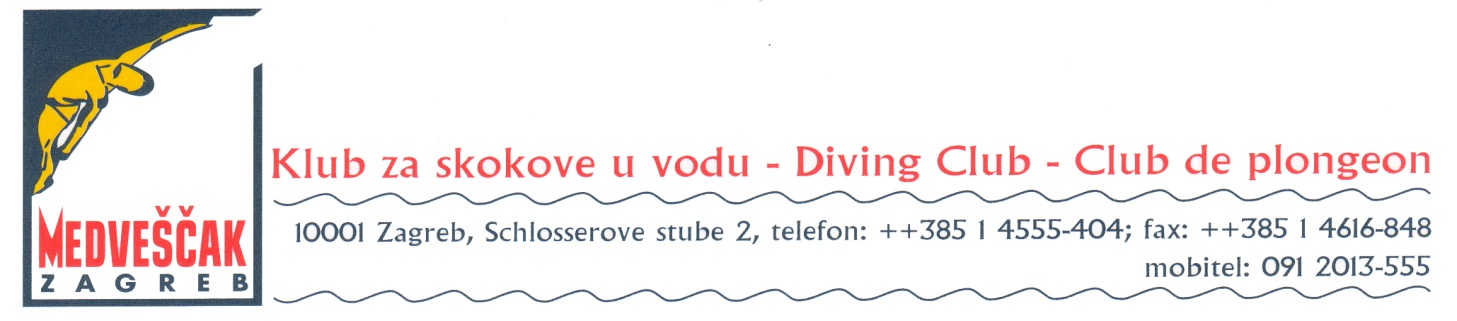 15th Easter Zagreb diving meeting, 4th Stjepan Križić Memorial27.-29. March 2015.Preliminary Entry formFederation / Club:Adress:Telephone, e-mail:Date			SignaturePlease complite and return to: diving.zagreb@gmail.comThis Preliminary Entry Form must be receivednot later than 5th February 2015Number of Female divers	Number of Male diversNumber of Official (Coaches,etc,..)Total number of Persons